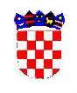                      REPUBLIKA HRVATSKA     PRIMORSKO-GORANSKA ŽUPANIJA                           GRAD  KRK           JEDINSTVENI UPRAVNI ODJEL   ODSJEK ZA DRUŠTVENE DJELATNOSTIZAHTJEV ZA DODJELU JEDNOKRATNE POTPORE (STIPENDIJE) U SVRHU NABAVE UDŽBENIKA, RADNIH BILJEŽNICA I BILJEŽNICA ZA UČENIKE SREDNJE ŠKOLE ZA 2022./2023. ŠKOLSKU GODINUSvi podatci navedeni u ovom zahtjevu obrađivat će se isključivo u svrhu utvrđivanja prava za isplatu jednokratne potpore. Vlastoručnim potpisom ovog zahtjeva, podnositelj ovlašćuje Grad Krk da iste ima pravo provjeravati, obrađivati i koristiti sukladno zakonu koji uređuje zaštitu osobnih podataka.ZAHTJEVU SE PRILAŽE:    1.  Uvjerenje o prebivalištu ili preslika osobne iskaznice učenika,                                 2.  Ukoliko je učenik upisan u srednju školu izvan otoka Krka a ne u Srednju                                      školu „Hrvatski kralj Zvonimir“ u Krku,  potrebno je dostaviti i potvrdu o                                       upisu u 2022./2023. školsku godinu,                                 3.  Preslika kartice tekućeg računa na koji će se izvršiti isplata.Zahtjevi se predaju do 30. rujna 2022. godine u Odsjeku za društvene djelatnosti Grada Krka (II. kat)  ili u pisarnici Grada ( I. kat, soba 27 ), elektronskim putem na andreana.gluvakovic@grad-krk.hr  ili poštanskim putem preporučenom pošiljkom na adresu Grad Krk, Trg bana Josipa Jelačića 2, 51500 Krk.PODACI O PODNOSITELJU ZAHTJEVA (roditelju / zakonskom zastupniku učenika):PODACI O PODNOSITELJU ZAHTJEVA (roditelju / zakonskom zastupniku učenika):IME I PREZIME: OIB:ADRESA PREBIVALIŠTA: Kontakt (tel./e-mail): PODACI O UČENIKU za kojeg se podnosi zahtjev: PODACI O UČENIKU za kojeg se podnosi zahtjev: IME I PREZIME UČENIKA:ADRESA PREBIVALIŠTA:NAZIV I GRAD SREDNJE ŠKOLE:RAZRED (koji će učenik pohađati u školskoj  godini 2022./2023.):PODACI O RAČUNU NA KOJI ĆE SE IZVRŠITI  ISPLATA:NAZIV BANKE:  PODACI O RAČUNU NA KOJI ĆE SE IZVRŠITI  ISPLATA:IBAN RAČUNA:IZJAVAIzjavljujem da pravo na financiranje školskih knjiga, radnih bilježnica i bilježnica  nisam ostvario/la na temelju drugog propisa.IZJAVAIzjavljujem da pravo na financiranje školskih knjiga, radnih bilježnica i bilježnica  nisam ostvario/la na temelju drugog propisa.Datum podnošenja zahtjeva:Vlastoručni potpis podnositelja zahtjeva: